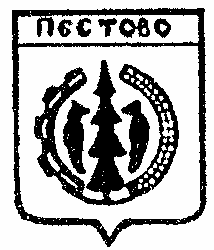 Российская ФедерацияНовгородская областьПестовский  районАДМИНИСТРАЦИЯ   УСТЮЦКОГО  СЕЛЬСКОГО ПОСЕЛЕНИЯПОСТАНОВЛЕНИЕот  10.04.2023  № 25 д. УстюцкоеО внесении изменений в муниципальную программу «Благоустройство территории  Устюцкого сельского поселения на 2023-2025 годы»         В соответствии со статьей 179 Бюджетного Кодекса Российской Федерации, Порядком принятия решения о разработке муниципальных программ Устюцкого сельского поселения, их формирования  и реализации, утвержденным постановлением Администрации Устюцкого сельского поселения от 20.06.2014 № 33, в целях приведения объёмов финансирования муниципальной программы «Благоустройство территории  Устюцкого сельского поселения на 2023-2025 годы» в соответствие  с утверждёнными лимитами бюджетных ассигнований  Администрация Устюцкого сельского поселенияПОСТАНОВЛЯЕТ:          1. Внести   изменения  в  муниципальную программу «Благоустройство территории  Устюцкого сельского поселения на 2023-2025 годы», утверждённую постановлением Администрации  Устюцкого сельского поселения  от 08.11.2022 №72 (далее – муниципальная  Программа).         1.2. Изложить пункт 2.4. «Задачи и целевые показатели муниципальной программы» паспорта муниципальной программы в редакции:«Цели, задачи и целевые показатели муниципальной программы      1.3. Изложить  раздел «Мероприятия программы «Прочие мероприятия по благоустройству территории  Устюцкого сельского поселения»  в редакции:«Мероприятия Программы.Глава Устюцкого сельского поселения                                                  С.А.УдальцовN п/пЗадачи муниципальной программы, наименование и единица измерения целевого показателяЗначения целевого показателя по годамЗначения целевого показателя по годамЗначения целевого показателя по годамN п/пЗадачи муниципальной программы, наименование и единица измерения целевого показателя2023202420252.4.Площадь уничтожения борщевика Сосновского, га2,02,02,0№  
п/пНаименование мероприятияИсполнительСрок   реализацииИсточник
финансированияОбъем финансирования по годам     
(тыс. руб.):Объем финансирования по годам     
(тыс. руб.):Объем финансирования по годам     
(тыс. руб.):№  
п/пНаименование мероприятияИсполнительСрок   реализацииИсточник
финансирования202320242025123451314153Прочие мероприятия по благоустройству территории  Устюцкого сельского поселенияПрочие мероприятия по благоустройству территории  Устюцкого сельского поселенияПрочие мероприятия по благоустройству территории  Устюцкого сельского поселенияПрочие мероприятия по благоустройству территории  Устюцкого сельского поселенияПрочие мероприятия по благоустройству территории  Устюцкого сельского поселенияПрочие мероприятия по благоустройству территории  Устюцкого сельского поселенияПрочие мероприятия по благоустройству территории  Устюцкого сельского поселения3.4.Выполнение работ по уничтожению борщевика Сосновского химическим  способомАдминистрация 2023-2025бюджет сельского поселения40,040,040,0